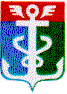 РОССИЙСКАЯ ФЕДЕРАЦИЯ
ПРИМОРСКИЙ КРАЙ
ДУМА НАХОДКИНСКОГО ГОРОДСКОГО ОКРУГАРЕШЕНИЕ__.04.2024                                                                                                                 ПРОЕКТ                 О награждении Почетной грамотой и Благодарственным письмом Думы Находкинского городского округаДума Находкинского городского округаР Е Ш И Л А:Наградить Почетной грамотой Думы Находкинского городского округа:1) Самсонову Оксану Анатольевну, учителя начальных классов муниципального автономного общеобразовательного учреждения «Средняя общеобразовательная школа № 20» Находкинского городского округа;2) Бродникову Татьяну Александровну, старшего сержанта полиции, старшего полицейского взвода роты полиции отдела вневедомственной охраны по городу Находке - филиал Федерального государственного казенного учреждения «Управление войск национальной гвардии Российской Федерации по Приморскому краю»;3) Крошкину Василину Владимировну, главного бухгалтера финансово-экономического отдела вневедомственной охраны по городу Находке - филиал Федерального государственного казенного учреждения «Управление войск национальной гвардии Российской Федерации по Приморскому краю»;4) Митрофанову Ларису Георгиевну, директора муниципального автономного общеобразовательного учреждения «Средняя общеобразовательная школы № 26» Находкинского городского округа;5) Загерсон Диану Васильевну, учителя начальных классов муниципального автономного общеобразовательного учреждения «Средняя общеобразовательная школы № 26» Находкинского городского округа;6) Одиноченко Наталью Юрьевну, социального педагога муниципального автономного общеобразовательного учреждения «Средняя общеобразовательная школы № 26» Находкинского городского округа;7) Должникову Наталью Владимировну, бухгалтера муниципального автономного общеобразовательного учреждения «Средняя общеобразовательная школы № 26» Находкинского городского округа;8) Биктудина Абдуллу Биктулловича, учителя физической культуры муниципального автономного общеобразовательного учреждения «Средняя общеобразовательная школы № 26» Находкинского городского округа;9) Хиля Ирину Александровну, руководителя коллектива самодеятельного искусства муниципального автономного учреждения культуры «Дом культуры поселка Врангель» Находкинского городского округа;10) Андрющенко Елену Анатольевну, режиссера-постановщика муниципального автономного учреждения культуры «Центр культуры» Находкинского городского округа;11) Григорьеву Олесю Владимировну, бухгалтера I категории муниципального автономного учреждения культуры «Центр культуры» Находкинского городского округа;12) Извольскую Наталью Васильевну, воспитателя Муниципального бюджетного дошкольного образовательного учреждения «Детский сад «Дюймовочка» Находкинского городского округа;13) Гуцелюк Григория Алексеевича, старшего матроса, разведчика-водолаза расчета (группы борьбы с подводно-диверсионными силами и средствами) войсковой части 87200 Министерства обороны Российской Федерации;14) Кокорина Кирилла Андреевича, старшего матроса, пулеметчика расчета (патрулирования акватории) группы (патрулирования акватории) войсковой части 87200 Министерства обороны Российской Федерации;15) Ануфриева Алексея Сергеевича, фельдшера скорой медицинской помощи краевого государственного бюджетного учреждения здравоохранения «Станция скорой медицинской помощи г. Находки»;16) Гридину Викторию Федоровну, фельдшера скорой медицинской помощи краевого государственного бюджетного учреждения здравоохранения «Станция скорой медицинской помощи г. Находки»;17) Бахвалову Елену Георгиевну, фельдшера по приему вызовов скорой медицинской помощи и передаче их выездным бригадам скорой медицинской помощи краевого государственного бюджетного учреждения здравоохранения «Станция скорой медицинской помощи г. Находки». Наградить Благодарственным письмом Думы Находкинского городского округа:1) Сенько Анну Евгеньевну, сержанта полиции, старшего полицейского взвода роты полиции отдела вневедомственной охраны по городу Находке - филиал Федерального государственного казенного учреждения «Управление войск национальной гвардии Российской Федерации по Приморскому краю»;2) Шлык Алексея Павловича, сержанта полиции, полицейского (водителя) взвода роты полиции отдела вневедомственной охраны по городу Находке - филиал Федерального государственного казенного учреждения «Управление войск национальной гвардии Российской Федерации по Приморскому краю;3) Николюк Марину Владимировну, главного специалиста ПЦО № 2 отдела вневедомственной охраны по городу Находке - филиал Федерального государственного казенного учреждения «Управление войск национальной гвардии Российской Федерации по Приморскому краю»;4) Яковлеву Наталию Александровну, уборщика служебных помещений муниципального автономного общеобразовательного учреждения «Средняя общеобразовательная школы № 26» Находкинского городского округа;5) Перминову Евгению Олеговну, ведущего специалиста департамента по обеспечению деятельности администрации Находкинского городского округа;6) Балеева Дениса Александровича, руководителя любительского хореографического объединения муниципального автономного учреждения культуры «Центр культуры» Находкинского городского округа;7) Давыдову Татьяну Игоревну, специалиста по охране труда муниципального автономного учреждения культуры «Центр культуры» Находкинского городского округа;8) Хрещанович Наталью Афанасьевну, кассира билетного муниципального автономного учреждения культуры «Центр культуры» Находкинского городского округа;9) Гласу Семена Сергеевича, матроса, газодобывателя водолазной станции войсковой части 87200 Министерства обороны Российской Федерации;10) Чернова Сергея Викторовича, старшину 2 статьи, пулемётчика противодиверсионного катера («П-420» «Юнармеец Приморья» проекта 21980) войсковой части 87200 Министерства обороны Российской Федерации;11) Антипову Анну Александровну, фельдшера скорой медицинской помощи краевого государственного бюджетного учреждения здравоохранения «Станция скорой медицинской помощи г. Находки»;12) Баранову Елену Евгеньевну, медицинского регистратора краевого государственного бюджетного учреждения здравоохранения «Станция скорой медицинской помощи г. Находки»;13) Слюсаря Алексея Александровича, пожарного 7 пожарно-спасательной части 1 пожарно-спасательного отряда федеральной противопожарной службы ГПС Главного управления МЧС России по Приморскому краю;14) Лыба Александра Николаевича, начальника караула 70 пожарно-спасательной части 1 пожарно-спасательного отряда федеральной противопожарной службы ГПС Главного управления МЧС России по Приморскому краю;15) Дудинского Сергея Анатольевича, начальника караула пожарной части № 14 по охране ООО «РН-Морской терминал Находка» филиала «Восточный» ООО «РН-Пожарная безопасность»;16) Григорьеву Елену Юрьевну, капитана внутренней службы, старшего инспектора отдела надзорной деятельности и профилактической работы по городу Находка управления надзорной деятельности и профилактической работы Главного управления МЧС России по Приморскому краю;17) Щербакова Дмитрия Анатольевича, начальника караула 8 пожарно-спасательной части 1 пожарно-спасательного отряда федеральной противопожарной службы ГПС Главного управления МЧС России по Приморскому краю;18) Сорока Анну Михайловну, капитана внутренней службы, старшего инспектора отдела надзорной деятельности и профилактической работы по городу Находка управления надзорной деятельности и профилактической работы Главного управления МЧС России по Приморскому краю;19) Носкову Валентину Андреевну, учителя начальных классов муниципального автономного общеобразовательного учреждения «Средняя общеобразовательная школы № 26» Находкинского городского округа;20) Юркину Евгению Николаевну, специалиста по кадровому делопроизводству муниципального автономного учреждения культуры «Ливадийский дом культуры» Находкинского городского округа. 3. 	Настоящее решение вступает в силу со дня его принятия.Председатель Думы                                                                                          А.В. Кузнецов